ПРОГРАММА 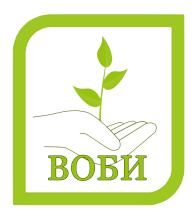 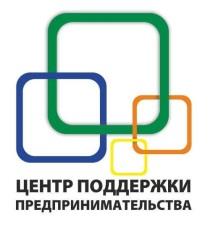 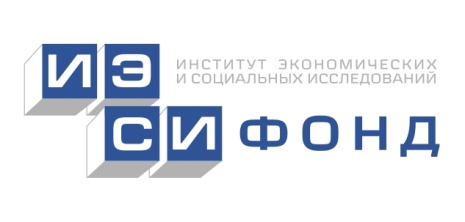 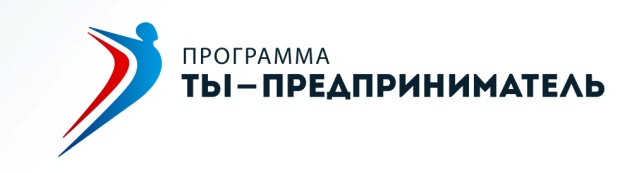 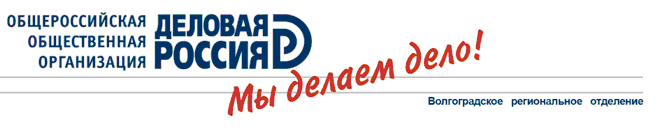 КОНСУЛЬТАЦИЙ-СЕМИНАРОВ ДЛЯ МОЛОДЫХ ПРЕДПРИНИМАТЕЛЕЙЦелевая аудитория: жители Волгоградской области, зарегистрированные в качестве индивидуального предпринимателя, либо являющиеся учредителем / соучредителем юридического лица в возрасте от 14 до 35 лет. Тематика:1. Малобюджетный маркетинг для малого бизнеса. Время проведения: 10 ноября в 14-00.Консультант: Наталья Евсеева – руководитель аналитического отдела Фонда «Институт экономических и социальных исследований».Как бесплатно исследовать конкурентов и потребителей.Повышение лояльности клиентов без бюджетов. Рекламные кампании с минимальными затратами.Полезные материалы и успешные кейсы. 2. Продвижение бизнеса в социальных сетях и Интернет.Время проведения: 17 ноября в 14-00.Консультант: Сергей Стукалов – руководитель PR & SMM-агентства «Реактив Медиа».Корпоративные сайты: требования к структуре и дизайну. Интернет-магазины: факторы успешности бизнеса в Сети.«Посадочные страницы»: как обеспечить продажи.Эффективные электронные рассылки: миф или реальность.Работа в социальных сетях: уникальный контент, котики и лидеры мнений – как это использовать. 3. Изменения налогового законодательства для ИП в 2015 году.Время проведения: 24 ноября в 14-00.Консультант: уточняется. Налоговые каникулы.Взносы и сдача отчетности в фонды.Патентная система налогообложения.Налог на имущество.Алгоритм проведения консультаций-семинаров предполагает выступление эксперта с презентацией на 20-25 минут, после чего проводится коллективное обсуждение с участниками и индивидуальное консультирование по тематике семинара. Для участия в семинаре необходимо наличие копии Свидетельства о государственной регистрации индивидуального предпринимателя / юридического лица. Продолжительность семинара – 1,5 – 2 часа. Обязательна предварительная регистрация участников консультаций-семинаров по телефону (8443) 21-57-81 или электронной почте cpp34@bk.ru, с указанием контактных данных (Ф.И.О., должность, наименование юр. лица/ИП, телефон, электронная почта) и тематики семинара.Контактные лица: Афанасова Виктория, Рагулина Инна.